State of California—Health and Human Services Agency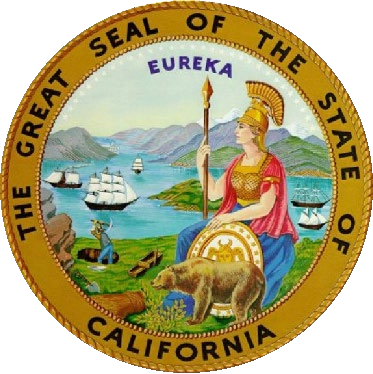 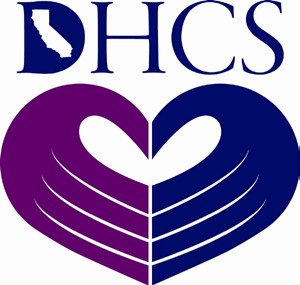 Department of Health Care ServicesCounty-based Medi-Cal Administrative Activities (CMAA)Program Participation AgreementMICHELLE BAASS	GAVIN NEWSOMDIRECTOR	GOVERNORCounty of: Siskiyou	ARTICLE I – STATEMENT OF INTENTThe purpose of this Participation Agreement (PA) between the Department of Health Care Services (DHCS) and the County of Siskiyou is to permit the Local Governmental Agency (LGA) to participate in the CMAA program under California’s Medi-Cal program.ARTICLE II – AUTHORITYThis PA is authorized pursuant to and in accordance with 2 Code of Federal Regulations, part 200 et seq.; 42 Code of Federal Regulations, part 433; Welfare and Institutions Code section 14132.47; DHCS issued policy and guidance, including but not limited to the CMAA Operational Plan, Policy and Procedure Letters (PPLs) published by the CMAA program; and any other applicable federal and state laws and regulations.ARTICLE III – TERM AND TERMINATION OF THE AGREEMENTThis PA is effective as of July 1, 2020.Upon the execution of this PA, both the LGA and DHCS agree to abandon and terminate the current Contract 20-10010.This PA will remain in effect until terminated by either party pursuant to this article subject to the requirements and conditions set forth in this PA.Termination Without Cause:Either party may terminate this PA without cause by issuing a written notification to the other party of the intent to terminate the PA at least 30-days prior to the termination date.Termination shall result in the LGA’s immediate withdrawal from the CMAA program on the termination date and exclusion from further participation in the CMAA program unless and until the LGA is reinstated by DHCS in the CMAA program. DHCS will continue to reimburse allowable claims for services provided prior to termination if they are accurate and complete.LGAs will remain responsible for any recoupments due to federal/state deferrals or disallowances for claims submitted prior to termination.[Page 1 of 9]County of: SiskiyouTermination With Cause:DHCS may terminate this PA for cause, effective immediately, if the LGA fails to comply with any of the terms of this PA. Furthermore, DHCS may terminate this PA for cause, effective immediately, if DHCS determines that the LGA does not meet the requirements for participation in the CMAA program, the LGA has not submitted a valid reimbursement claim to the CMAA program, or the LGA is unable to certify that the claims are eligible for federal funds. Termination will result in the LGA’s immediate withdrawal and exclusion from further participation in the CMAA program.The conviction of an employee, subcontractor, or authorized agent of the LGA, or of an employee or authorized agent of a subcontractor, of any felony or of a misdemeanor involving fraud, abuse of any Medi-Cal applicant or beneficiary, or abuse of the Medi-Cal Program, shall result in the exclusion of that employee, agent, or subcontractor, or employee or agent of a subcontractor, from participation in the CMAA program. Failure of the LGA to exclude a convicted individual from participation in the CMAA program shall constitute a breach of contract and DHCS may terminate this PA with cause.Finally, DHCS may terminate this PA with cause in the event that DHCS determines that the LGA, or any employee or contractor working with the LGA has violated the laws, regulations or rules governing the CMAA program. In cases where DHCS determines that the health and welfare of Medi-Cal beneficiaries or of the public is jeopardized by continuation of this PA, this PA shall be terminated effective the date that DHCS made this determination. After termination of the PA, any overpayment must be returned to DHCS pursuant to Welfare and Institutions Code sections 14176 and 14177.ARTICLE IV – PROJECT REPRESENTATIVESMatthew Jones, ChiefCounty-Based Medi-Cal Administrative Activities Unit Local Governmental Financing DivisionDepartment of Health Care Services Telephone: (916) 345-7867E-Mail: Matthew.Jones@dhcs.ca.gov Direct all inquiries and notices to:County-Based Claiming & Inmate Services Section Tyler Shimizu, CMAA Analyst1501 Capitol Ave., MS 4603P.O. Box 997436 Sacramento, CA 95899-7436 Telephone: (916) 345-8692E-Mail: Tyler.Shimizu@dhcs.ca.govCounty of: SiskiyouSiskiyou CountyAttn: Dawn Walton, Program Manager 810 South Main StreetYreka, CA 96097Telephone: (530) 841-2149E-Mail: ppope@co.siskiyou.ca.usEither party may make changes to the information above by giving written notice to the other party. Said changes shall not require an amendment to this Participation Agreement.ARTICLE V – LGA RESPONSIBILITIESThe LGA shall comply with all provisions of the CMAA Operational Plan, the CMAA and Targeted Case Management (TCM) Time Survey Methodology, DHCS Policy and Procedure Letters (PPLs), state issued policy directives, 42 United States Code Section 1396 et seq., 42 Code of Federal Regulations part 400 et seq., 45 Code of Federal Regulations part 95 et seq., 2 Code of Federal Regulations part 200 et. seq., relevant portions of Welfare and Institutions Code, Chapter 7 (commencing with section 14000) and Chapter 8 (commencing with section 14200), and the relevant portions of the California Code of Regulations, title 22, section 50000 et seq., all as periodically amended.The LGA shall adhere to the Business Associate Agreement (BAA) and its attachments, and any subsequent updates, which are incorporated herein as Exhibit A and made part of this PA by reference. The BAA may be updated periodically by DHCS, as required by program directives or changes in law or policy. Unless otherwise indicated, DHCS shall provide the LGA with copies of the BAA at the time or before the PA is presented to the LGA for review, acceptance, and signature and will require acknowledgement of receipt by the LGA. Periodic updates to the BAA that are not electronically accessible via the Internet, an extranet link, or other mechanism will be presented to the LGA under separate cover and acknowledgement of receipt will be required. DHCS will maintain a copy of the BAA referenced herein and any subsequent updates. Data released to LGAs per the BAA is to be used solely for the purpose of verifying the Medi-Cal eligibility, Federal Financial Participation eligibility, Managed Care Plan designations, and identifying beneficiaries with alternate format needs, if applicable. The data elements used are listed in Attachment A to the BAA.The LGA must ensure all applicable state and federal requirements are met with regard to expense allowability and fiscal documentation.The LGA must ensure that all claims submitted to DHCS for reimbursement include only allowable reimbursable activities as detailed in the CMAA Operational Plan.CMAA invoices from the LGA submitted to and accepted by DHCS for payment, shall not be deemed evidence of an agreement of allowable costs.County of: SiskiyouSupporting documentation of all amounts invoiced shall be maintained for review and audit, and supplied to DHCS upon request, pursuant to this PA to permit a determination of expense allowability.If the allowability or appropriateness of an expense cannot be determined by DHCS because invoice detail, fiscal records, or backup documentation is nonexistent or inadequate, according to Generally Accepted Accounting Principles or practices, all questioned costs may be disallowed and payment may be withheld or recouped by DHCS. Upon receipt of adequate documentation supporting a disallowed or questioned expense, reimbursement may resume for the amount substantiated and deemed allowable reimbursement.Federal regulations require that all records in support of allowable CMAA claims must be maintained for a minimum of three fiscal years after the end of the quarter in which the LGA receives reimbursement from DHCS for the last revised or corrected quarterly invoice, or later if required by DHCS directive or until a State or federal audit is completed.LGA will ensure that deliverables developed and produced pursuant to this Agreement comply with federal and state laws, regulations or requirements regarding accessibility and effective communication, including the Americans with Disabilities Act (42 U.S.C. § 12101, et. seq.), which prohibits discrimination on the basis of disability, and section 508 of the Rehabilitation Act of 1973 as amended (29 U.S.C. § 794 (d)). Specifically, electronic and printed documents intended as public communications must be produced to ensure the visual-impaired, hearing- impaired, and other special needs audiences are provided material information in the formats needed to provide the most assistance in making informed choices. These formats include but are not limited to braille, large font, and audio.The LGA assures DHCS that it complies with the ADA, which prohibits discrimination on the basis of disability, as well as all applicable regulations and guidelines issued pursuant to the ADA.As a condition of participation in the CMAA program, and in recognition of costs incurred administering the CMAA program, the LGAs shall pay an annual participation fee through a mechanism agreed to by DHCS and LGAs, or, if no agreement is reached by August 1 of each year, directly to DHCS.The participation fee shall be used to cover the cost of administering the CMAA program, including, but not limited to, claims processing, technical assistance, and monitoring. DHCS shall determine and report staffing requirements upon which projected costs will be based.County of: SiskiyouThe amount of the participation fee shall be based upon the anticipated DHCS salaries, benefits, operating expenses, and equipment necessary to administer the CMAA program and other costs related to that process.At times, the LGA may find it necessary to enter into subcontracts with other organizations, such as Community Benefit Organizations (CBOs), to perform CMAA. The LGA agrees that any subcontracts created for this purpose will comply with the following requirements. Additionally, the LGA agrees to ensure that elected subcontractors adhere to the same federal and state rules and regulations as the LGA.Any and all subcontracts entered into to perform allowable CMAA activities must be made available for DHCS or federal review.The LGA is responsible for the acts and omissions of its employees or subcontractors.Contracts between the LGA and subcontractors must not include any employees who have been convicted of a felony or a misdemeanor involving fraud or abuse of anyMedi-Cal applicant or beneficiary or abuse of the Medi-Cal program, as such employees are excluded from participation in the CMAA program. Failure of the LGA to exclude a convicted individual from participation in the Medi-Cal Administrative program shall constitute a breach and may subject this PA to termination pursuant to Article III, Provision 4.An employee shall continue to be excluded from the CMAA program, regardless of any subsequent court order pursuant to section 1203.4 of the Penal Code allowing the employee to withdraw his or her plea of guilty and to enter a plea of guilty or not guilty, or setting aside the verdict of guilty or dismissing the accusation, information or indictment.Contracts between the LGA and subcontractors must not include any employees of either party who have been suspended or excluded from participation in the Medi-Cal, Medicaid, or Medicare programs, as such employees are excluded from participation in the CMAA program. Failure of the LGA to exclude a suspended or excluded employee from participation in the CMAA program shall constitute a breach and may subject this PA to termination pursuant to Article III, Provision 4.Any contracts between the LGA and subcontractors must not include any employees of either party whose license, certificate, or registration has been revoked, suspended, or restricted if the license, certificate, or registration is required for Medi-Cal administrative activities, as such employees are excluded from participation in the CMAA program. Failure of the LGA to exclude an individual whose license, certificate, or registration has been revoked, suspended, or restricted from the CMAA program may constitute a breach and subject this PA to termination pursuant to Article III, Provision 4.County of: SiskiyouARTICLE VI – DHCS RESPONSIBILITIES1. DHCS will remit payment to the LGA for eligible activities performed in accordance with the CMAA program and billed in accordance with applicable claim submission requirements found in the CMAA Operational Plan and PPLs issued by the CMAA program. In addition, DHCS will provide time survey training and invoice training to the LGA coordinators.ARTICLE VII – FISCAL PROVISIONSThe LGA will be reimbursed for actual quarterly CMAA expenditures incurred in accordance with the allowable costs specified herein pursuant to the certified public expenditure provisions and the CMAA Invoice provisions of the CMAA Operational Plan, quarterly time survey results based on the CMAA/TCM Time Survey Methodology, and PPLs issued by the CMAA program.CMAA invoices shall include this agreement number and shall be submitted quarterly on a schedule established by DHCS. Invoices shall be submitted to DHCS electronically through the DHCS Secure File Transfer drop site.Payments due to DHCS must be submitted to:U.S. Mail	Overnight MailTyler Shimizu	Tyler ShimizuDepartment of Health Care Services	Department of Health Care Services Local Governmental Financing Division Local Governmental Financing Division County-Based Claiming and Inmate	County-Based Claiming and Inmate Services Section	Services SectionMS 2826	MS 2826PO Box 997436	1501 Capitol AvenueSacramento, CA 95899-7436	Sacramento, CA 95814-5005LGAs and their subcontractors are considered contractors solely for the purposes of U.S. Office of Management and Budget Uniform Guidance (2 C.F.R. § 200, and, specifically, 2C.F.R. § 200.330). Consequently, as contractors, and distinguished from subrecipients, a Dun and Bradstreet Universal Numbering System (DUNS) number is not required.Submission of a falsified CMAA invoice by an LGA shall constitute a breach and grounds for termination of this PA pursuant to Article III, Provision 4. Submission of a CMAA invoice without supporting documentation by an LGA may constitute a breach and grounds for termination of this PA pursuant to Article III, Provision 4.ARTICLE VIII – BUDGET CONTINGENCY CLAUSEIt is mutually agreed that if the State Budget Act of the current State Fiscal Year (SFY) and any subsequent SFYs covered under this PA does not provide sufficient funds for the CMAACounty of: Siskiyouprogram, this PA shall be of no further force and effect. In such event, DHCS shall unequivocally have no liability to pay any funds to the LGA or to furnish any other considerations under the PA and the LGA shall not be obligated to perform any provisions of this PA.If funding for any SFY is reduced or deleted by the State Budget Act for purposes of the CMAA program, DHCS shall have the option to either cancel this PA, with no liability to DHCS; or offer the LGA an amendment to the PA that reflects the reduced amount.ARTICLE IX – LIMITATION OF STATE LIABILITYIn the event of a federal audit disallowance, the LGA shall cooperate with DHCS in replying to and complying with any federal audit exception related to the CMAA program. The LGA shall assume sole financial responsibility for any and all federal audit disallowances related to the rendering of services under this PA. The LGA shall assume sole financial responsibility for any and all penalties and interest charged as a result of a federal audit disallowance related to the rendering of services under this PA. The amount of the federal audit disallowance, plus interest and penalties, shall be payable on demand from DHCS.If the LGA fails to remit payment, including any interest and penalties, pursuant to a federal audit disallowance following a demand for such payment from DHCS; DHCS has the option to terminate this PA, withhold future payments to the LGA for services rendered, or recoup payments made to the LGA for services rendered under the CMAA program.ARTICLE X – AMENDMENTThis PA and any exhibits attached hereto shall constitute the entire agreement among the parties regarding the CMAA program and supersedes any prior or contemporaneous understanding or agreement with respect to the CMAA program and may be amended only by a written amendment to this PA.Changes to the project representatives may be made via written communication including email by either party and shall not constitute a formal amendment to the PA.ARTICLE XI – GENERAL PROVISIONSNone of the provisions of this PA are or shall be construed as for the benefit of, or enforceable by, any person not a party to this PA.The interpretation and performance of this PA shall be governed by the State of California. The venue shall lie only in counties in which the California Attorney General maintains an office.County of: SiskiyouARTICLE XII – INDEMNIFICATION1. It is agreed that the LGA shall defend, hold harmless, and indemnify DHCS, its officers, employees, and agents from any and all claims liability, loss or expense (including reasonable attorney fees) for injuries or damage to any person or property which arise out of the terms and conditions of this PA and the negligent and intentional acts or omissions of the LGA, its officers, employees, or agents.ARTICLE XIII – AVOIDANCE OF CONFLICTS OF INTERESTThe LGA is subject to compliance with the Medi-Cal Conflict of Interest Law, as applicable and set forth in Welfare and Institutions Code section 14022, and Article 1.6 (commencing with Welfare and Institutions Code section 14047), and implemented pursuant to California Code of Regulations, title 22, section 51466.County of: SiskiyouThe signatories to this PA warrant that they have full and binding authority to the commitments contained herein on behalf of their respective entities.LGA Name: Siskiyou CountyName of Authorized Representative(Person legally authorized to bind contracts for the LGA)Chair, Board of Supervisors					ATTEST:Title of Authorized Representative				LAURA BYNUM									Clerk, Board of Supervisors   Signature of Authorized Representative																		By: ____________________________										Deputy									ACCOUNTING:Date									Fund     Org        Account									2121       401015      540550DEPARTMENT OF HEALTH CARE SERVICESHIPAA Business Associate AddendumAttachment AThe following data files will be provided pursuant to this Agreement:Local Government Agency (LGA)LGAs will receive the following data elements from DHCS through the MOVEit eTransfer System for client data uploaded into LGAs’ MOVEit accounts:Social Security NumberLast NameFirst NameMiddle InitialsDate of Birth (CCYYMMDD)CMAA Match IndicatorCMAA Rec Eligibility IndicatorCurrent Month CMAA Eligibility Indicator23 Prior Months CMAA Eligibility IndicatorsMEDS Current Renewal DateFee For Service or Managed Care IndicatorCurrent HCP Plan CodeFederal Financial Participation Qualified Status IndicatorAlternate Format Selection DescriptionBusiness Associate AddendumThis Agreement has been determined to constitute a business associate relationship under the Health Insurance Portability and Accountability Act (HIPAA) and its implementing privacy and security regulations at 45 Code of Federal Regulations, (CFR) Parts 160 and 164 (collectively, and as used in this Agreement)The term “Agreement” as used in this document refers to and includes both this Business Associate Addendum and the contract to which this Business Associate Agreement is attached as an exhibit, if any.For purposes of this Agreement, the term “Business Associate” shall have the same meaning as set forth in 45 CFR section 160.103.The Department of Health Care Services (DHCS) intends that Business Associate may create, receive, maintain, transmit or aggregate certain information pursuant to the terms of this Agreement, some of which information may constitute Protected Health Information (PHI) and/or confidential information protected by Federal and/or state laws.As used in this Agreement and unless otherwise stated, the term “PHI” refers to and includes both “PHI” as defined at 45 CFR section 160.103 and Personal Information (PI) as defined in the Information Practices Act (IPA) at California Civil Code section 1798.3(a). PHI includes information in any form, including paper, oral, and electronic.As used in this Agreement, the term “confidential information” refers to information not otherwise defined as PHI in Section 4.1 of this Agreement, but to which state and/or federal privacy and/or security protections apply.Contractor (however named elsewhere in this Agreement) is the Business Associate of DHCS acting on DHCS's behalf and provides services or arranges, performs or assists in the performance of functions or activities on behalf of DHCS, and may create, receive, maintain, transmit, aggregate, use or disclose PHI (collectively, “use or disclose PHI”) in order to fulfill Business Associate’s obligations under this Agreement. DHCS and Business Associate are each a party to this Agreement and are collectively referred to as the "parties.”The terms used in this Agreement, but not otherwise defined, shall have the same meanings as those terms in HIPAA and/or the IPA. Any reference to statutory or regulatory language shall be to such language as in effect or as amended.Permitted Uses and Disclosures of PHI by Business AssociateExcept as otherwise indicated in this Agreement, Business Associate may use or disclose PHI, inclusive of de-identified data derived from such PHI, only to perform functions, activities or services specified in this Agreement on behalf of DHCS, provided that such use or disclosure would not violate HIPAA or other applicable laws if done by DHCS.Specific Use and Disclosure ProvisionsExcept as otherwise indicated in this Agreement, Business Associate may use and disclose PHI if necessary for the proper management and administration of the Business Associate or to carry out the legal responsibilities of the Business Associate. Business Associate may disclose PHI for this purpose if the disclosure is required by law, or the Business Associate obtains reasonable assurances from the person to whom the information is disclosed that it will be held confidentially and used or further disclosed only as required by law or for the purposes for which it was disclosed to the person. The person shall notify the Business Associate of any instances of which the person is aware that the confidentiality of the information has been breached, unless such person is a treatment provider not acting as a business associate of Business Associate.Compliance with Other Applicable LawTo the extent that other state and/or federal laws provide additional, stricter and/or more protective (collectively, more protective) privacy and/or security protections to PHI or other confidential information covered under this Agreement beyond those provided through HIPAA, Business Associate agrees:To comply with the more protective of the privacy and security standards set forth in applicable state or federal laws to the extent such standards provide a greater degree of protection and security than HIPAA or are otherwise more favorable to the individuals whose information is concerned; andTo treat any violation of such additional and/or more protective standards as a breach or security incident, as appropriate, pursuant to Section 18. of this Agreement.Examples of laws that provide additional and/or stricter privacy protections to certain types of PHI and/or confidential information, as defined in Section 4. of this Agreement, include, but are not limited to the Information Practices Act, California Civil Code sections 1798-1798.78, Confidentiality of Alcohol and Drug Abuse Patient Records, 42 CFR Part 2, Welfare and Institutions Code section 5328, and California Health and Safety Code section 11845.5.If Business Associate is a Qualified Service Organization (QSO) as defined in 42 CFR section 2.11, Business Associate agrees to be bound by and comply with subdivisions (2)(i) and (2)(ii) under the definition of QSO in 42 CFR section 2.11.Additional Responsibilities of Business AssociateNondisclosureBusiness Associate shall not use or disclose PHI or other confidential information other than as permitted or required by this Agreement or as required by law.Safeguards and SecurityBusiness Associate shall use safeguards that reasonably and appropriately protect the confidentiality, integrity, and availability of PHI and other confidential data and comply, where applicable, with subpart C of 45 CFR Part 164 with respect to electronic protected health information, to prevent use or disclosure of the information other than as provided for by this Agreement. Such safeguards shall be based on applicable Federal Information Processing Standards (FIPS) Publication 199 protection levels.Business Associate shall, at a minimum, utilize a National Institute of Standards and Technology Special Publication (NIST SP) 800-53 compliant security framework when selecting and implementing its security controls and shall maintain continuous compliance with NIST SP 800-53 as it may be updated from time to time. The current version of NIST SP 800-53, Revision 5, is available online at; updates will be available online through the Computer Security Resource Center website.Business Associate shall employ FIPS 140-2 validated encryption of PHI at rest and in motion unless Business Associate determines it is not reasonable and appropriate to do so based upon a risk assessment, and equivalent alternative measures are in place and documented as such. FIPS 140-2 validation can be determined online through the Cryptographic Module Validation Program Search, with information about the Cryptographic Module Validation Program under FIPS 140-2. In addition, Business Associate shall maintain, at a minimum, the most current industry standards for transmission and storage of PHI and other confidential information.Business Associate shall apply security patches and upgrades, and keep virus software up-to-date, on all systems on which PHI and other confidential information may be used.Business Associate shall ensure that all members of its workforce with access to PHI and/or other confidential information sign a confidentiality statement prior to access to such data. The statement must be renewed annually.Business Associate shall identify the security official who is responsible for the development and implementation of the policies and procedures required by 45 CFR Part 164, Subpart C.Business Associate’s AgentBusiness Associate shall ensure that any agents, subcontractors, subawardees, vendors or others (collectively, “agents”) that use or disclose PHI and/or confidential information on behalf of Business Associate agree to the same restrictions and conditions that apply to Business Associate with respect to such PHI and/or confidential information.Mitigation of Harmful EffectsBusiness Associate shall mitigate, to the extent practicable, any harmful effect that is known to Business Associate of a use or disclosure of PHI and other confidential information in violation of the requirements of this Agreement.Access to PHIBusiness Associate shall make PHI available in accordance with 45 CFR section 164.524.Amendment of PHIBusiness Associate shall make PHI available for amendment and incorporate any amendments to protected health information in accordance with 45 CFR section 164.526.Accounting for DisclosuresBusiness Associate shall make available the information required to provide an accounting of disclosures in accordance with 45 CFR section 164.528.Compliance with DHCS ObligationsTo the extent Business Associate is to carry out an obligation of DHCS under 45 CFR Part 164, Subpart E, comply with the requirements of the subpart that apply to DHCS in the performance of such obligation.Access to Practices, Books and RecordsBusiness Associate shall make its internal practices, books, and records relating to the use and disclosure of PHI on behalf of DHCS available to DHCS upon reasonable request, and to the federal Secretary of Health and Human Services for purposes of determining DHCS’ compliance with 45 CFR Part 164, Subpart E.Return or Destroy PHI on Termination; SurvivalAt termination of this Agreement, if feasible, Business Associate shall return or destroy all PHI and other confidential information received from, or created or received by Business Associate on behalf of, DHCS that Business Associate still maintains in any form and retain no copies of such information. If return or destruction is not feasible, Business Associate shall notify DHCS of the conditions that make the return or destruction infeasible, and DHCS and Business Associate shall determine the terms and conditions under which Business Associate may retain the PHI. If such return or destruction is not feasible, Business Associate shall extend the protections of this Agreement to the information and limit further uses and disclosures to those purposes that make the return or destruction of the information infeasible.Special Provision for SSA DataIf Business Associate receives data from or on behalf of DHCS that was verified by or provided by the Social Security Administration (SSA data) and is subject to an agreement between DHCS and SSA, Business Associate shall provide, upon request by DHCS, a list of all employees and agents and employees who have access to such data, including employees and agents of its agents, to DHCS.Breaches and Security IncidentsBusiness Associate shall implement reasonable systems for the discovery and prompt reporting of any breach or security incident, and take the following steps:Notice to DHCSBusiness Associate shall notify DHCS immediately upon the discovery of a suspected breach or security incident that involves SSA data. This notification will be provided by email upon discovery of the breach. If Business Associate is unable to provide notification by email, then Business Associate shall provide notice by telephone to DHCS.Business Associate shall notify DHCS within 24 hours by email (or by telephone if Business Associate is unable to email DHCS) of the discovery of the following, unless attributable to a treatment provider that is not acting as a business associate of Business Associate:Unsecured PHI if the PHI is reasonably believed to have been accessed or acquired by an unauthorized person;Any suspected security incident which risks unauthorized access to PHI and/or other confidential information;Any intrusion or unauthorized access, use or disclosure of PHI in violation of this Agreement; orPotential loss of confidential information affecting this Agreement.Notice shall be provided to the DHCS Program Contract Manager (as applicable), the DHCS Privacy Office, and the DHCS Information Security Office (collectively, “DHCS Contacts”) using the DHCS Contact Information in Section 18.6.Notice shall be made using the current DHCS “Privacy Incident Reporting Form” (“PIR Form”; the initial notice of a security incident or breach that is submitted is referred to as an “Initial PIR Form”) and shall include all information known at the time the incident is reported. The form is available online here at the DHCS Data Privacy webpage.Upon discovery of a breach or suspected security incident, intrusion or unauthorized access, use or disclosure of PHI, Business Associate shall take:Prompt action to mitigate any risks or damages involved with the security incident or breach; andAny action pertaining to such unauthorized disclosure required by applicable Federal and State law.InvestigationBusiness Associate shall immediately investigate such security incident or breach.Complete ReportTo provide a complete report of the investigation to the DHCS contacts within ten (10) working days of the discovery of the security incident or breach. This “Final PIR” must include any applicable additional information not included in the Initial Form. The Final PIR Form shall include an assessment of all known factors relevant to a determination of whether a breach occurred under HIPAA and other applicable federal and state laws. The report shall also include a full, detailed corrective action plan, including its implementation date and information on mitigation measures taken to halt and/or contain the improper use or disclosure. If DHCS requests information in addition to that requested through the PIR form, Business Associate shall make reasonable efforts to provide DHCS with such information. A “Supplemental PIR” may be used to submit revised or additional information after the Final PIR is submitted. DHCS will review and approve or disapprove Business Associate’s determination of whether a breach occurred, whether the security incident or breach is reportable to the appropriate entities, if individual notifications are required, and Business Associate’s corrective action plan.If Business Associate does not complete a Final PIR within the ten (10) working day timeframe, Business Associate shall request approval from DHCS within the ten (10) working day timeframe of a new submission timeframe for the Final PIR.Notification of IndividualsIf the cause of a breach is attributable to Business Associate or its agents, other than when attributable to a treatment provider that is not acting as a business associate of Business Associate, Business Associate shall notify individuals accordingly and shall pay all costs of such notifications, as well as all costs associated with the breach. The notifications shall comply with applicable federal and state law. DHCS shall approve the time, manner and content of any such notifications and their review and approval must be obtained before the notifications are made.Responsibility for Reporting of Breaches to Entities Other than DHCSIf the cause of a breach of PHI is attributable to Business Associate or its agents, other than when attributable to a treatment provider that is not acting as a business associate of Business Associate, Business Associate is responsible for all required reporting of the breach as required by applicable federal and state law.DHCS Contact InformationTo direct communications to the above referenced DHCS staff, the Contractor shall initiate contact as indicated here. DHCS reserves the right to make changes to the contact information below by giving written notice to Business Associate. These changes shall not require an amendment to this Agreement.DHCS Program Contract ManagerSee the Scope of Work exhibit for Program Contract Manager information. If this Business Associate Agreement is not attached as an exhibit to a contract, contact the DHCS signatory to this Agreement.DHCS Privacy OfficePrivacy Officec/o: Office of HIPAA Compliance Department of Health Care ServicesP.O. Box 997413, MS 4722 Sacramento, CA 95899-7413Email: incidents@dhcs.ca.gov Telephone: (916) 445-4646DHCS Information Security OfficeInformation Security  Office DHCS Information Security OfficeP.O. Box 997413, MS 6400 Sacramento, CA 95899-7413Email: incidents@dhcs.ca.govResponsibility of DHCSDHCS agrees to not request the Business Associate to use or disclose PHI in any manner that would not be permissible under HIPAA and/or other applicable federal and/or state law.Audits, Inspection and EnforcementFrom time to time, DHCS may inspect the facilities, systems, books and records of Business Associate to monitor compliance with this Agreement. Business Associate shall promptly remedy any violation of this Agreement and shall certify the same to the DHCS Privacy Officer in writing. Whether or how DHCS exercises this provision shall not in any respect relieve Business Associate of its responsibility to comply with this Agreement.If Business Associate is the subject of an audit, compliance review, investigation or any proceeding that is related to the performance of its obligations pursuant to this Agreement, or is the subject of any judicial or administrative proceeding alleging a violation of HIPAA, Business Associate shall promptly notify DHCS unless it is legally prohibited from doing so.TerminationTermination for CauseUpon DHCS’ knowledge of a violation of this Agreement by Business Associate, DHCS may in its discretion:Provide an opportunity for Business Associate to cure the violation and terminate this Agreement if Business Associate does not do so within the time specified by DHCS; orTerminate this Agreement if Business Associate has violated a material term of this Agreement.Judicial or Administrative ProceedingsDHCS may terminate this Agreement if Business Associate is found to have violated HIPAA, or stipulates or consents to any such conclusion, in any judicial or administrative proceeding.Miscellaneous ProvisionsDisclaimerDHCS makes no warranty or representation that compliance by Business Associate with this Agreement will satisfy Business Associate’s business needs or compliance obligations. Business Associate is solely responsible for all decisions made by Business Associate regarding the safeguarding of PHI and other confidential information.AmendmentAny provision of this Agreement which is in conflict with current or future applicable Federal or State laws is hereby amended to conform to the provisions of those laws. Such amendment of this Agreement shall be effective on the effective date of the laws necessitating it, and shall be binding on the parties even though such amendment may not have been reduced to writing and formally agreed upon and executed by the parties.Failure by Business Associate to take necessary actions required by amendments to this Agreement under Section22.2.1 shall constitute a material violation of this Agreement.Assistance in Litigation or Administrative ProceedingsBusiness Associate shall make itself and its employees and agents available to DHCS at no cost to DHCS to testify as witnesses, or otherwise, in the event of litigation or administrative proceedings being commenced against DHCS, its directors, officers and/or employees based upon claimed violation of HIPAA, which involve inactions or actions by the Business Associate.No Third-Party BeneficiariesNothing in this Agreement is intended to or shall confer, upon any third person any rights or remedies whatsoever.InterpretationThe terms and conditions in this Agreement shall be interpreted as broadly as necessary to implement and comply with HIPAA and other applicable laws.No Waiver of ObligationsNo change, waiver or discharge of any liability or obligation hereunder on any one or more occasions shall be deemed a waiver of performance of any continuing or other obligation, or shall prohibit enforcement of any obligation, on any other occasion.STATE OF CALIFORNIA – DEPARTMENT OF HEALTH CARE SERVICESSignature of the DHCS Authorized RepresentativeBrian Fitzgerald, Chief, Local Governmental Financing Division Typed or Printed Name/Title of the DHCS Authorized RepresentativeDate